Supplemental data for Study of Methane Migration in Shallow Subsurface from a Gas Pipe LeakAuthors: Bo Gao, Melissa Mitton, Clay Bell, Dan Zimmerle, Chamindu Deepagoda T.K.K., Arsineh Hecobian, Kathleen M. SmitsThe accompanying excel data file includes the methane concentrations in percent (%) collected at three times during the three experimental cases. The three cases are presented in the table below. The time (T) is defined as the time elapsed since methane began flowing, in hours.Each point where a methane concentration was collected is described by an x,y,z coordinate. The axis for the coordinate system is positioned at the ground surface above the corresponding emission point as pictured below. The x,y,z coordinates are in meters (m). 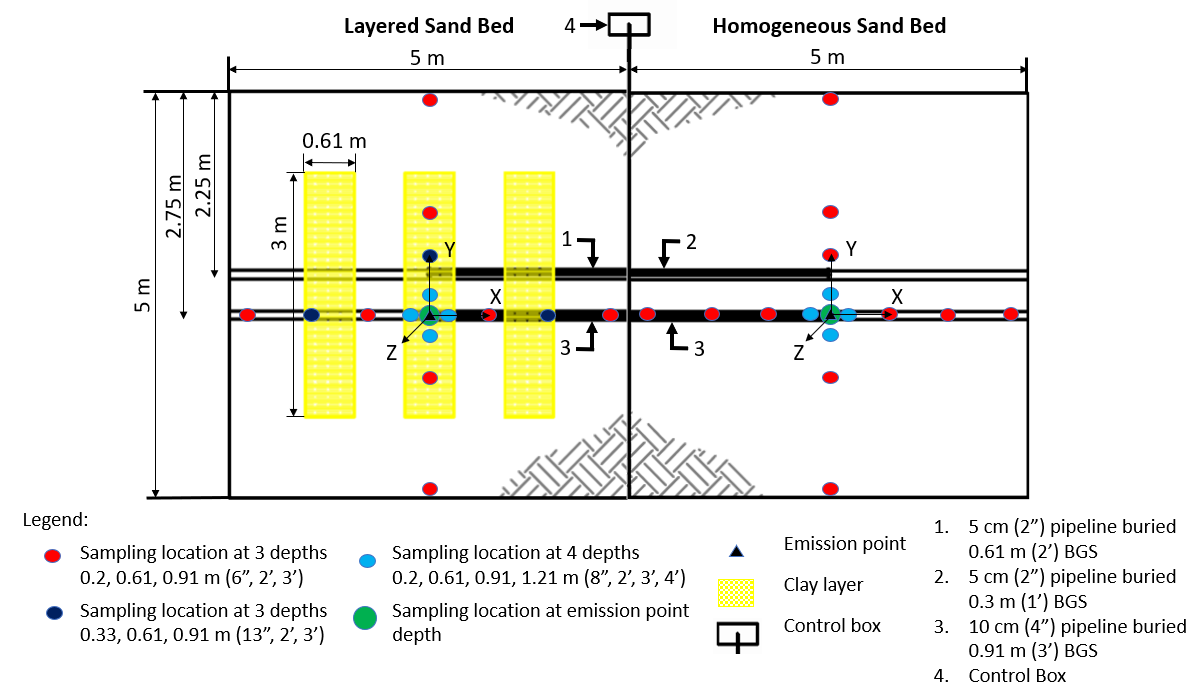 Case #Textural configurationLeak rate Average wind speed Average saturationkg/hrm/s1Homogeneous0.501.20.142Homogeneous0.851.30.143Layered soil0.851.6sand 0.15, clay 0.38